     Soupe de cidre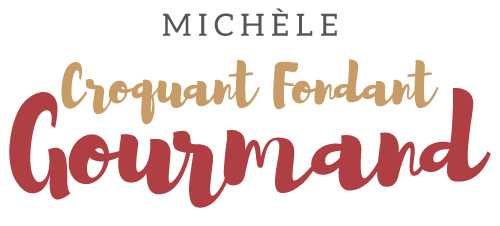  Pour 3 à 4 Croquants-Gourmands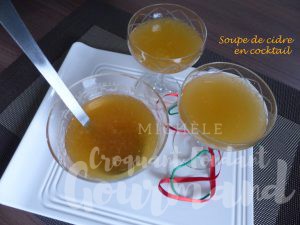 - 250 ml de cidre brut Kerné
- 100 ml de jus d'orange frais
- 10 ml de cognac
- 50 ml de sirop de sucre de canne
Exprimer le jus des oranges. 
Mettre dans un joli saladier le jus d'orange.
Ajouter le sirop de sucre de canne, remuer.
Ajouter le Cognac et remuer.
Couvrir le récipient et garder au frais.
Au moment de servir l'apéritif, verser le cidre bien frais sur le mélange au jus d'orange.
Servir avec une petite louche.